ATELIER ILLUSTRATION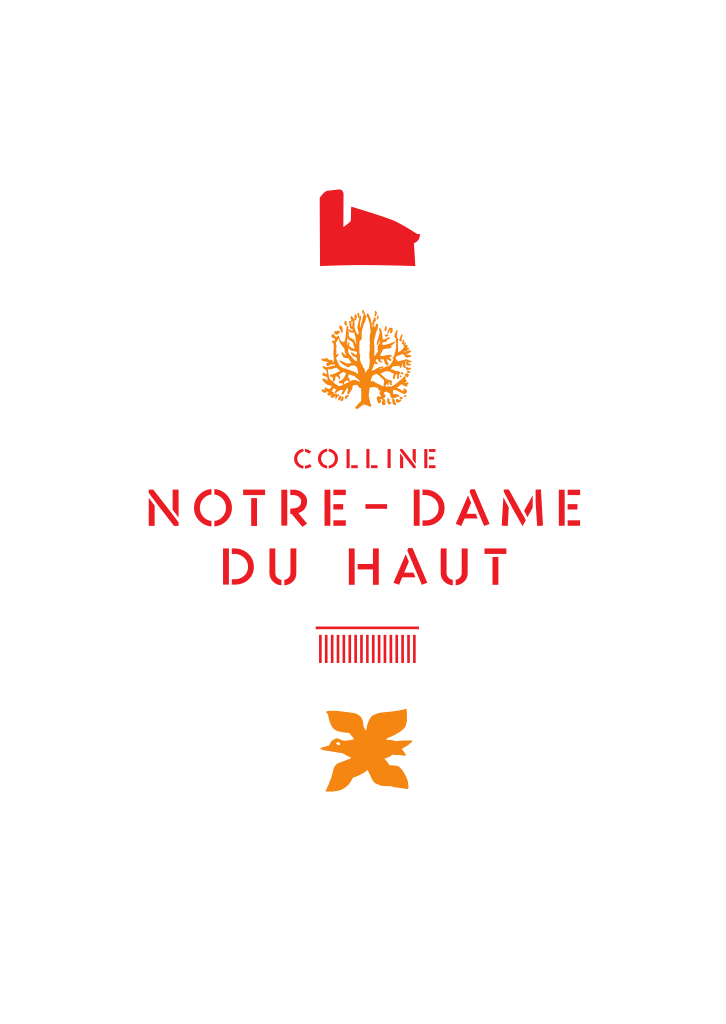 Atelier pédagogiqueNiveaux conseillés : Cycles 1 et 2Nombre de participants maximum par atelier : 25 + 2 accompagnateursDurée : 2h Notre équipe est à votre disposition afin d’adapter les contenus de cet atelier.PRÉSENTATION DE L’ATELIERComment se familiariser avec l’architecture moderne à partir d’une histoire.Lors d'une courte visite adaptée à leur niveau, les élèves découvrent tout d’abord la chapelle Notre-Dame du Haut, créée par Le Corbusier et inaugurée en 1955. Guidés par un médiateur, ils repèrent les formes, les matériaux et autres caractéristiques qui font la modernité de la chapelle.Puis, à l’abri du pèlerin, le médiateur raconte l’histoire illustrée du 4e petit cochon, qui désirait construire une maison en béton. Il est alors demandé aux enfants de compléter l’histoire en en réalisant la dernière illustration et en imaginant la forme et les éléments constitutifs de cette maison en béton. Ils ont pour cela à leur disposition une feuille de format A3 ainsi que différents papiers à assembler et à coller pour construire un bâtiment aux formes innovantes.Définition de l’atelier auprès des élèvesÀ toi maintenant de finir l’histoire des quatre petits cochons en imaginant la maison en béton !Remplis tout d’abord ton « cahier des charges » puis réalise la maison sur une feuille de papier. Tu peux utiliser la technique du collage et de l’assemblage. Divers papiers sont mis à ta disposition. Pour réaliser les formes de ta maison, tu peux t’inspirer des formes repérées pendant la visite dans la chapelle de Le Corbusier. N’hésite pas à ajouter des ouvertures (portes, fenêtres) et des éléments d’agrément (couleur, végétation ...) comme Le Corbusier dans sa chapelle !Critères à respecter Respect des contraintes techniques (format/collage/à l’échelle du petit cochon) Héritage de Le Corbusier visible : utilisation de formes présentes dans la chapellePertinence du choix des éléments collés (formes, couleurs, textures) et des opérations techniques (froisser, déchirer…) selon l’effet recherchéQualité du collage/ assemblage (soin, homogénéité)Déroulement de l’atelierPrésentation de la Colline Notre-Dame du Haut et visite de la chapelleLecture de l’histoirePrésentation de l’atelier, consignes, distribution du matérielRecherche d’idées, remplir le cahier des charges, choix des formesRéalisation de l’imagePrésentation des différentes maisons réalisées par les élèvesRangementMatérielDivers papiers colorés prédécoupés ou nonCiseauxCrayons, gommes, taille-crayonsColle, scotchFeutresPetits cochons prédécoupésOBJECTIFS PÉDAGOGIQUESLes objectifs de cet atelier sont multiples et peuvent mobiliser plusieurs disciplines. Cet atelier est particulièrement adapté aux programmes de cycle 1 et de cycle 2.Pour cet atelier, les objectifs permettent en particulier de :Découvrir l’architecture, notamment l’architecture moderneSe perfectionner dans la technique du collage/assemblageExploiter les qualités physiques des matériaux (couleurs, textures, transparence ...)   Acquérir un vocabulaire lié aux domaines artistiques    Favoriser et encourager l’observation, l’écoute et la prise de parole    Stimuler la sensibilité artistique et créative   Se familiariser avec un lieu emblématique régional LIENS AUX PROGRAMMESDans le cadre du PEAC Le parcours d'éducation artistique et culturelle est inscrit dans le projet global de formation de l'élève défini par le socle commun de connaissances, de compétences et de culture et opérationnalisé par les programmes scolaires (de l'école au lycée). Ce parcours doit notamment permettre de :Fréquenter (Rencontres)Cultiver sa sensibilité, sa curiosité et son plaisir à rencontrer des œuvresÉchanger avec un artiste, un créateur ou un professionnel de l'art et de la cultureAppréhender des œuvres et des productions artistiquesIdentifier la diversité des lieux et des acteurs culturels de son territoirePratiquer (Pratiques)Utiliser des techniques d'expression artistique adaptées à une productionMettre en œuvre un processus de créationConcevoir et réaliser la présentation d'une productionS'intégrer dans un processus créatifRéfléchir sur sa pratiqueS'approprier (Connaissances)Exprimer une émotion esthétique et un jugement critiqueUtiliser un vocabulaire approprié à chaque domaine artistiqueMettre en relation différents champs de connaissancesMobiliser ses savoirs et ses expériences au service de la compréhension de l'œuvreCycle 1 : Programme éducatif mobiliséCycle 2 : Programme éducatif mobiliséPROLONGEMENTS POSSIBLES EN CLASSE L’atelier narratif peut être prolongé en classe par les pistes suivantes qui ne constituent que quelques exemples :© Alice Perrier, 2019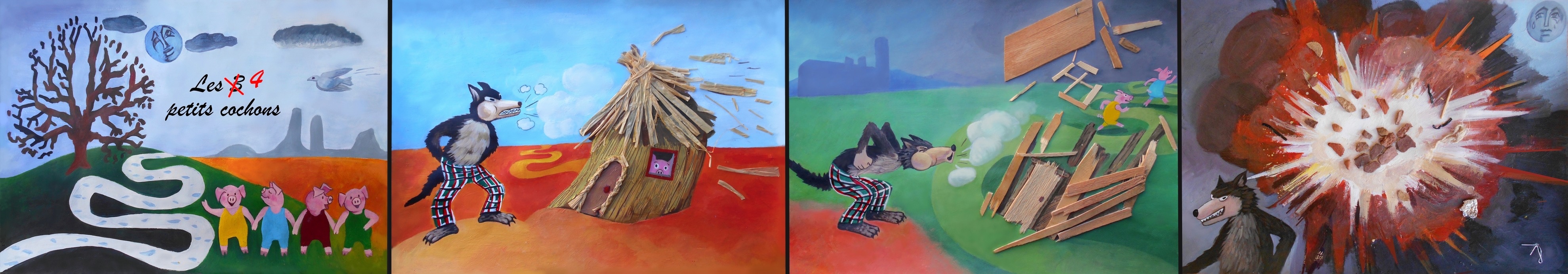 Scénario pédagogique et illustrations d'Alice Perrier (professeur d’arts plastiques, chargée de mission par la DAAC (Délégation académique à l’action culturelle du Rectorat de Besançon). Fiche de synthèse: Alice Perrier et le service éducatif de la Colline Notre-Dame du Haut à Ronchamp-Mars 2019.DOMAINESOBJECTIFSTYPES D’ACTIVITÉSArts plastiques / Histoire des artsDécouvrir différentes formes d’expressions artistiquesRéaliser une composition plastique en choisissant et en combinant des matériaux, en réinvestissant des techniques et des procédés.Décrire une image/une œuvre.Exprimer des émotions.FrançaisMobiliser le langage oralRaconter une histoire.Décrire une image/une œuvre et exprimer son avis.S’exprimer de façon maîtrisée.Explorer le mondeSe repérer dans le temps et l’espaceUtiliser des marqueurs spatiaux adaptés (devant, derrière, gauche, droite, dessus, dessous).DOMAINESOBJECTIFSTYPES D’ACTIVITÉSArts plastiques/ histoire des artsExpérimenter, produire, créerS’exprimer, analyser sa pratique et celle de ses pairsSe repérer dans les domaines liés aux arts plastiques, être sensible aux questions de l’artS’approprier les éléments du langage plastique.Représenter le monde environnant ou donner forme à son imaginaire.Prendre la parole devant un groupe pour partager ses trouvailles.Formuler ses émotions.Établir un premier lien entre son univers visuel et la culture artistique.S’ouvrir à la diversité des pratiques et des cultures artistiques.Réaliser des productions plastiques pour donner à des situations et à des activités une dimension plastique et sensible.FrançaisComprendre et s’exprimer à l’oralLireÉcouter pour comprendre des messages oraux ou des textes lus par un adulte.Participer à des échanges.Décrire une image/une œuvre et exprimer son avis.S’exprimer de façon maîtrisée avec le vocabulaire adéquat.Mémoriser et réemployer du vocabulaire entendu.Questionner le mondeSe situer dans l’espace et dans le tempsSituer des objets ou des personnes les uns par rapport aux autres ou par rapport à d’autres repères.Produire des représentations d’espaces (maquettes, plans ou photos)Ordonner des événements et mémoriser quelques repères chronologiques.NiveauxDomainesPropositionsCycle 1Arts plastiquesRéaliser un cochon en 3 dimensions à partir de matériaux de récupération et de gestes simples (enrouler une bouteille d'eau vide de bandes de papiers colorés, coller des pots de petits suisses vides pour les pattes, un morceau de fil de fer enroulé pour la queue, coller deux gommettes pour les yeux...). Réaliser les maisons avec les différents matériaux (maisons pré-dessinées placées verticalement derrière les cochons, matériaux collés dessus)...Cycle 1FrançaisRappeler un évènement vécu ensemble (sortie).Raconter l'histoire des petits cochons en classant les matériaux, leurs qualités et leurs usages (banque d'images dans la classe).  Cycle 1Explorer le mondeRetrouver le bon ordre des images de l’histoire et raconter l’histoire à partir des images.Cycle 2Arts plastiquesRéaliser en maquette les 4 maisons des 4 petits cochons en variant les outils, les matériaux et les gestes.Raconter l'histoire des 4 petits cochons en une seule image.Réaliser en modelage une sculpture du méchant loup et une d'un petit cochon en variant les outils et les inscriptions des gestes dans la matière (creuser, griffer, lisser...).Cycle 2FrançaisRaconter à une autre classe la sortie effectuée de façon à se remémorer les points importants.Lire à haute voix le conte des 4 petits cochons en présentant le dessin final.Écrire un texte court, organisé et ponctué en racontant sa propre fin de l'histoire.Imaginer une autre variation du conte fameux des 3 petits cochons: " les 3 vieux petits cochons" ou "le méchant cochon et les 3 petits loups"...Raconter l'histoire des 4 petits cochons sous forme de journal télévisé...